MEDIA CONSENT FORM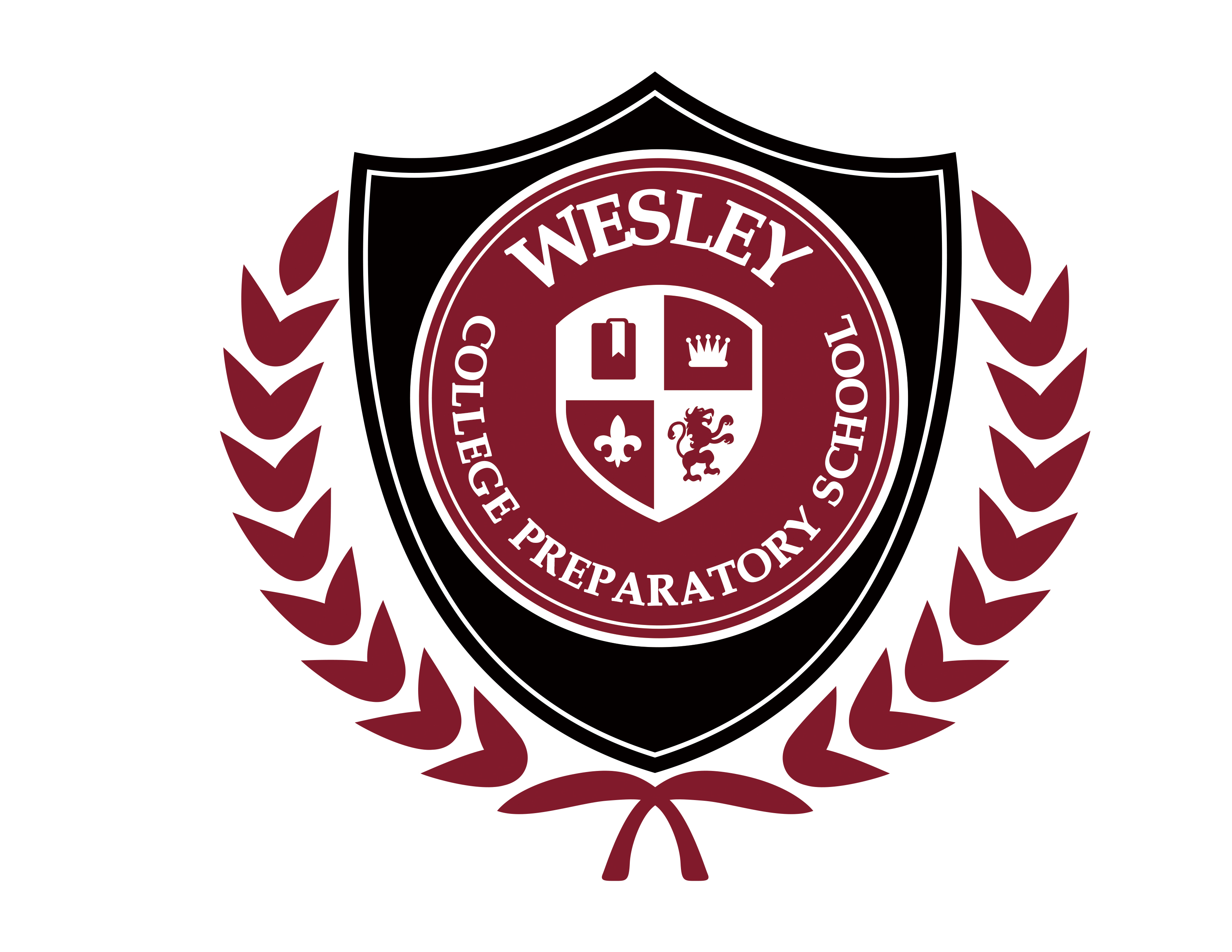 I, ______________________________________ grant permission to Wesley College Preparatory School (WCPS), to use my child’s ___________________________________ image (photograph and/or video) for use in Media publications for the school including:□ Videos				□ Email Blasts			□ Recruiting BrochuresWebsites and/or Affiliates		□ General Publications	□ Newsletters Magazines		                        □ Yearbooks		            □ FlyersPlease initial the paragraph below which is applicable to your present situation:_____ I am the parent or legal guardian of the above-named child.  I have read this release before signing below, and I fully understand the contents, meaning and impact of this release._____ I am 20 years of age or older and I am competent to contract in my own name.  I have read this release before signing below, and I fully understand the contents, meaning and impact of this release. Signature of Student: ______________________________		Date: ___________________Name of Student: _________________________________Signature of Parent/Guardian: _______________________		Date: ___________________(must sign if child is under 20 years of age)